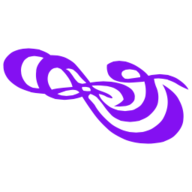 Bada Bling Ballet PricingBada Bling KidsClasses for ages 6 to 17 yrs. old Family Pricing (2 children from one family):$20/class/student/1st child		   $16/class/student, 20% off 2nd child  		   $ 36/class /2 children, $144/month/2 children				(Savings of $16)	Bada Bling One-Time Registration Fee		        	New Families Only$10 or $20/Family (more than one child)*Prices subject to change without notice